		 METHOD STATEMENT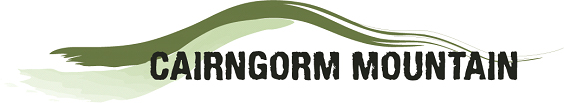 This method statement is to be read in conjunction with the risk assessments, which will be prepared for these operations on site.  Personnel must be fully briefed on the contents of these risk assessments and this method statement prior to carrying out work.Method Statement Title:To replace West Wall Poma (WWP) floating return wheel with a fixed station return wheel and extend tow length by 40m with associated ground works, landscaping and drainage.Work to be  Authorised By:Keith Bryers HIEAdam Gough NRCML Operations Manager & CML Land ManagerTo be authorised byH.C. Planning authority.Method Statement Number:LM 004Revision Status:Risk Assessment No:LOCATION OF WORKS TO BE CARRIED OUTGrid Reference NJ 005 048Existing WWP Tower 1 (T1), Floating return wheel, and surrounding tow track corridor to new fixed return wheel .DESCRIPTION OF WORKS TO BE CARRIED OUTRemove the existing West Wall Poma Ski-Tow floating return wheel and replace with a modern fixed return wheel adding an additional 40 metres to the length of the ski lift. The current installation is approximately 1.6 km in length with a drive station at the bottom, a floating return wheel at the top and 17 nr. intermediate pylons. Decommissioning and removal of floating return wheel tower, tension ropes and counter weight. Return wheel extraction and safe storage on site, awaiting disposal of this part of the ski lift.Concrete form work erection and engineering installation of new ski lift. Regrade existing get-off ramp. Create new getoff ramp as manufacturer’s instructions. Forming a graded slope suitable for snow sports and minimal snow depth operation.Regrading and widening of winter ski piste access across the new lift track to improve safety and winter operations. Landscaping and drainage works associated with new lift. Removal of old fencing and reinstatement of new fencing.Resources:Number of personnel, function role.Specific requirements for competency and supervision.Lines of communication.Subcontractor(s).Plant, equipment, tools (certification).Materials.Contract managementCML appointed contractor for ground works.Decommissioning of existing floating return wheel, CML. – Operations managerInstallation Engineering/ electrical – Operations manager.Site boundaries landscapingCML Land Manager (direct contact to SEPA and all project contractors and company staff)Main ContractorMachine operator, banksman, tracked dumper. (3 personnel min)Liability Insurance to be submitted as part of tender process. Risk assessments, Competency of plant and machinery certification to be submitted on successful tender.Sub ContractorTo be identified on appointment of main contractorCML Company provisionEngineering, electrical, Operations management, Land management.Details of Work Activities:Detailed work sequence.Sketch or site plan Access / egress to work area identified.Implementation measures prior to construction. All contractors to sign Contractor registration at Ticket Office, CML Operations Manager to check all corresponding paper work is in place prior to the set up of site boundary. As required as part of the CML safety management system.CML decommissioning of existing return wheel and removal to have appropriate Method statement and risk assessment documents agreed prior to commencement. Access will be on the Hill track to the top station then onto the existing track to the Polar Express ski- tow base unit. A site cordon for access will be established to control vehicle movement and prevent damage to vegetation.Electrical isolation of existing ski lift base prior to decommission and secured during works to install new ski lift return wheel.Electrical isolation and Cable marking of the Polar Express ski lift.Marked flag route of water supply to Ptarmigan building from Ptarmigan bowl.Implement and maintain sediment reduction measures below work area. This will take the form of clearing the existing silt traps periodically on the existing drainage lines.The purpose of these measures is to catch sediment in silt traps preventing sediments entering the Allt na Ciste watercourse. It is the contractor’s responsibility to check and maintain these measures. Where possible silt and sediment buildup will be extracted by hand and placed in tonne bags to be removed by power barrow or tracked dumper minimising any ground impact.Pollution Prevention will be the responsibility of the contractor who must maintain silt measures as listed in 1.7. Any incidents out with the control of the Contractor or CML will be reported to SEPA. It is the responsibility of the Contractor to inform the CML Land Manager or CML Duty Manager of any incident in relation to this work.Cordon all foot traffic onto the Windy Ridge Path running parallel to works. Set up site boundary as shown in supporting drawings.Contractor to park up any machinery on existing track, or outside top station garage, where all fuelling and proper storage of fuel is to be kept. This area will also require a spill kit on standby. Any washing of plant to be conducted with the agreement of CML and will not be within 50m of any water course or in any area that will detract from the operation of the Visitor Attraction. Any maintenance or repairs to be conducted in lower car park or on site with agreement of CML.No work will commence on site if there has been a sustained level of heavy rainfall therefore causing increased water levels within the surrounding drainage system. Leading to higher than average flow rates. When work does commence on site it will be the contractor’s responsibility to assess the weather and water levels daily and notify the CML Land Manager or CML Duty manager of any concerns. It is the responsibility of the contractor to notify the CML Operations or Duty Manager of any incidents regarding health and safety or environmental impacts. The contractor must notify CML on any delivery of plant and materials to site and arrange suitable storage measures. CML Electrical team / Contractor to Identify all Electrical cabling and inform all workers.Construction measuresRemove Turf from slopes where digger will use its reach from. Any aggregates and spoil from construction will be stored on Terram geotextile to be reused in landscaping. Silt traps and temporary drains to be used as necessary to stop all run off from exposed soils entering the water courses via drainage channels.On the section of the track where the existing get-off ramp is located, stripping and turf storage for reuse in landscaping will be carried out. At this time 50 metres of scalloped ditching (to be turf lined) along on the right of the lift line (looking downhill)will be formed and integrated into the existing drainage at the Polar Express ski lift. This will direct all flows, and reduce wash out of the piste in heavy snow melt, protecting the vegetation. Any excess materials will be used for remedial work on the Ciste tow track improving vegetation cover. Regrade existing getoff ramp, forming a graded slope suitable for  skiers and boarders even when there is  minimal snow depth.Store turf appropriately for reuse. This will be stored on Terram matting laid out on the area adjacent to the old White Lady Ski Tow, minimising any sediments being washed away.Access for CML to remove tower and concrete counter weight, floating return wheel extraction via hill track.Store all won materials appropriately on site. Any waste materials to be disposed of appropriately with the agreement of CML Operations Manager.Over seed of re-turfed works to minimise future sediment flowing into Allt Na Ciste watercourse. Reinstate turf as soon as practically possible to avoid turf drying out or leaching of soils in heavy rain.Lay out levels and identify foot print of new tower and associated get off ramp.Foundations to be in accordance with engineer’s drawings and specifications.Excavation and Formwork for return wheel and drive wheel.Delivery to site of new lift infrastructure via hill track stored on site on existing track at Polar Express ski lift.Installation and commissioning of new lift system in accordance to manufacturer’s instructions. Method statement risk assessment documentation to be agreed by CML Operations manager prior to commencement of the erection of new lift system.Reinstatement of lift trackGrade and reinstate surface creating a smooth slope.Reinstate turf and complete surface landscaping including reseeding.laying associated drainage perforated twinwall pipe on associated piste next to lift trackInstallation of new snow fencing CML length 120 metres. Including snow fencing a new route across track into Ptarmigan bowl suitable for beginners.Over seed re turfed works across the work siteCompletionCML Operations and Land Management team to inspect and sign off work prior to contractor completion.HIE NR to sign off new lift installation.Inform SEPA work has been completed.Inform HC planning AuthorityComplete DocumentationFile all related documentation.Hazard and Risk:Hazards identified in risk assessments addressed and control measures applied.(supplementary documentation)Separate risk assessment to be provided to satisfy CML HS advisorSAFE SYSTEMS OF WORKTemporary amended systemsTraffic routes.Temporary services.Fire arrangements.Specific control measures PPE Emergency Procedures EvacuationFirst Aid Fire Environmental Issues Spill control Fuelling of plant & equipmentWasteProtection of water courseMonitoringFrequency of inspectionsSAFE SYSTEMS OF WORKTemporary amended systemsTraffic routes.Temporary services.Fire arrangements.Specific control measures PPE Emergency Procedures EvacuationFirst Aid Fire Environmental Issues Spill control Fuelling of plant & equipmentWasteProtection of water courseMonitoringFrequency of inspectionsPedestrian traffic cordoned from worksites.Construction access to be prescribed and monitored.No services requiredAs set out in associated Risk assessmentsAs set out in CML operational procedureOn site by contacting any member of staffAs set out in CML operational procedureSpillage kits available onsiteAll fuelling and oils to be carried out in appropriate areas All waste to be disposed of appropriately off site or recycled appropriately within the CML waste compound at the top of the Car parkPriority for all work stated above, protection measures as listed in the detailed work activities and supporting documentation.CML Operations Manager and Land management team to monitor works at critical periods in method statement, Contractor to notify CML management team when critical work is commencing.Pedestrian traffic cordoned from worksites.Construction access to be prescribed and monitored.No services requiredAs set out in associated Risk assessmentsAs set out in CML operational procedureOn site by contacting any member of staffAs set out in CML operational procedureSpillage kits available onsiteAll fuelling and oils to be carried out in appropriate areas All waste to be disposed of appropriately off site or recycled appropriately within the CML waste compound at the top of the Car parkPriority for all work stated above, protection measures as listed in the detailed work activities and supporting documentation.CML Operations Manager and Land management team to monitor works at critical periods in method statement, Contractor to notify CML management team when critical work is commencing.Pedestrian traffic cordoned from worksites.Construction access to be prescribed and monitored.No services requiredAs set out in associated Risk assessmentsAs set out in CML operational procedureOn site by contacting any member of staffAs set out in CML operational procedureSpillage kits available onsiteAll fuelling and oils to be carried out in appropriate areas All waste to be disposed of appropriately off site or recycled appropriately within the CML waste compound at the top of the Car parkPriority for all work stated above, protection measures as listed in the detailed work activities and supporting documentation.CML Operations Manager and Land management team to monitor works at critical periods in method statement, Contractor to notify CML management team when critical work is commencing.ALL PERSONNEL INVOLVED IN THIS OPERATION ARE TO BE FULLY BRIEFED ON THE CONTENTS OF THIS METHOD STATEMENT AND SIGN AS HAVING READ AND FULLY UNDERSTOOD THIS METHOD STATEMENT AND ASSOCIATED RISK ASSESSMENTS.ALL PERSONNEL INVOLVED IN THIS OPERATION ARE TO BE FULLY BRIEFED ON THE CONTENTS OF THIS METHOD STATEMENT AND SIGN AS HAVING READ AND FULLY UNDERSTOOD THIS METHOD STATEMENT AND ASSOCIATED RISK ASSESSMENTS.ALL PERSONNEL INVOLVED IN THIS OPERATION ARE TO BE FULLY BRIEFED ON THE CONTENTS OF THIS METHOD STATEMENT AND SIGN AS HAVING READ AND FULLY UNDERSTOOD THIS METHOD STATEMENT AND ASSOCIATED RISK ASSESSMENTS.ALL PERSONNEL INVOLVED IN THIS OPERATION ARE TO BE FULLY BRIEFED ON THE CONTENTS OF THIS METHOD STATEMENT AND SIGN AS HAVING READ AND FULLY UNDERSTOOD THIS METHOD STATEMENT AND ASSOCIATED RISK ASSESSMENTS.ALL PERSONNEL INVOLVED IN THIS OPERATION ARE TO BE FULLY BRIEFED ON THE CONTENTS OF THIS METHOD STATEMENT AND SIGN AS HAVING READ AND FULLY UNDERSTOOD THIS METHOD STATEMENT AND ASSOCIATED RISK ASSESSMENTS.NAMEDATEDATESIGNATURE